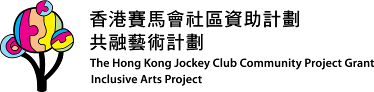 2020年7月至12月藝術活動  捐助機構 Funded by：　　　　　　　　　　　　	主辦機構 Organised by：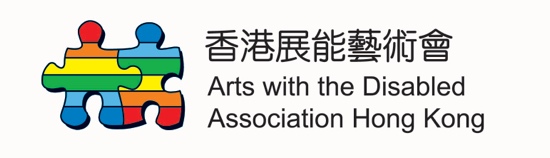 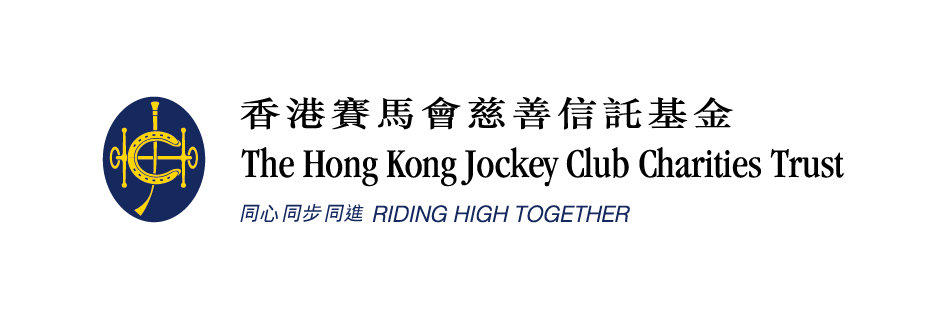 第1頁賽馬會共融藝術工房香港首個配合殘疾人士需要的藝術工作室，除了為殘疾人士提供藝術培訓，亦讓不同社群和背景的朋友藉藝術互相認識。工房透過豐富多樣的活動，將共融的訊息廣傳，拓闊社區人士和藝術家對共融的想像。
聯絡資料電話：2777 8664			   傳真：2777 8669   	電郵：jcias@adahk.org.hk 	網頁：www.adahk.org.hk/jcias		Facebook：www.facebook.com/jcias 地址：香港九龍石硤尾白田街30號	  賽馬會創意藝術中心L3-04	  賽馬會共融藝術工房第2頁藝術通達藝術，可透過不同的感官來感受、接觸、欣賞及參與。現時，賽馬會共融藝術工房（工房）的活動，主要提供以下三項元素，讓殘疾人士可以無障礙地參與藝術活動，實踐香港展能藝術會「藝術同參與．傷健共展能」的理念。歡迎導盲犬歡迎導盲犬陪同視障人士進入工房參與活動。手語傳譯提供即時的香港手語傳譯，讓手語使用者更能投入節目/ 活動當中。口述影像以言語描述影像，讓視障人士掌握藝術節目 / 活動／展覽作品資訊／舞台演出的視覺元素，使整個體驗更立體。我們樂意按不同能力人士的需要作出其他安排，歡迎致電2777 8664或電郵至jcias@adahk.org.hk與我們聯絡。第3頁藝術筆友「藝術筆友」是一個國際性的藝術交流計劃。在藝術導師的帶領下，參加者將於工房內進行藝術創作，並與其他國家的參加者作交換欣賞。過往九年，香港筆友分別與美國、新加坡、沙地阿拉伯、台灣和德國的筆友進行了一連串的藝術交流，以生日、節慶、街市、植物、玩具及社區生活等主題，用郵遞作品及Facebook平台等媒介分享創作點滴。參加者可從中認識本土文化，學習分享、欣賞及尊重文化差異。作品經交流後，將有機會於「多一點藝術節」的周年展覽中展出。藝術筆友2020 招募8月起接受報名*對象4間機構 / 學校（6歲或以下幼兒班及15歲或以上成人班）課堂人數每間機構 / 學校13-15名參加者（不包括職工）上課日期2020年10月至12月期間（共4節）（確實上課時間在抽籤結果公佈後跟參與機構 / 學校商議）每節課堂全長2小時活動費用全免開始報名日期2020年8月3日（一）截止報名日期2020年9月4日（五）結果公佈日期2020年9月中旬（名額有限，將以抽籤方式決定結果）*報名表格請於活動資料網頁http://www.adahk.org.hk/?a=group&id=artlink下載第4頁藝術筆友2021 招募預告對象6間機構 / 學校（7-14歲學童及15歲或以上成人班）課堂人數每間機構 / 學校13-15名參加者（不包括職工）上課日期2021年2月至4月期間（共4節）（確實上課時間在抽籤結果公佈後跟參與機構 / 學校商議）每節課堂全長2小時活動費用全免報名詳情將於2020年11月公佈詳情請留意http://www.adahk.org.hk/?a=group&id=artlink第5頁遊藝同樂藝術分享及體驗工作坊‧藝術攤位定期邀請不同的藝術家或團體帶領各樣創意藝術活動，以工作坊及藝術攤位形式進行。歡迎公眾及殘疾人士在共融藝術空間內，互相分享藝術的豐富和趣味。2020年9月19日（六）＠賽馬會共融藝術工房工作坊：薑黃紮染工作坊時間：早上11:00至下午1:00名額：15人導師：巨人染截止報名日期：2020年8月28日（五）下午5:00*只供殘疾人士優先報名，團體報名最多為5人，以抽籤方式取錄藝術攤位：西洋書法寫寫×畫畫 時間：下午2:00至6:00（每20分鐘一節）導師：Scarlet Li*不設報名，歡迎所有人士即場參與第6頁2020年11月28日（六）＠賽馬會共融藝術工房工作坊：陶笛工作坊時間：早上11:00至下午12:30名額：20人導師：香港陶笛文化協會工作坊：紗織立體畫工作坊時間：下午1:30至3:30名額：10人導師：Carmen Lau截止報名日期：2020年11月6日（五）下午5:00*只供殘疾人士優先報名，團體報名最多為5人，以抽籤方式取錄藝術攤位：身體彩繪 時間：下午2:00至5:00（每15分鐘一節）導師：周學輝*不設報名，歡迎所有人士即場參與精彩活動‧費用全免請密切留意工房Facebook專頁(www.facebook.com/jcias)及宣傳單張！第7頁展能藝術持續培訓為有志於藝術發展的殘疾人士提供持續培訓，助他們開闊眼界和深化藝術技巧。
開始接受報名日期 2020年6月22日（一）早上10:00現代水墨畫工作坊—進階班本課程是「現代水墨畫工作坊」的延續，內容 : 介紹近年國內外的水墨藝術發展及不同藝術家的創作概念加強繪畫技巧的練習和運用，配以自然、城市和個人等主題鼓勵學員從生活經驗出發，建立具個人風格和情感的創作導師　吳觀麟（Tony）吳氏生於香港，澳洲皇家墨爾本理工大學藝術碩士。曾獲「香港市政局藝術獎」（繪畫．國畫素材．1994）與「第十屆全國美術作品特別獎」（2004）等獎項。日期：2020年7月22、29日	  2020年8月5、12、19、26日      2020年9月2、9日（共8節）時間：逢星期三晚上6:00至8:30（共20小時）地點：賽馬會創意藝術中心L3-04室費用：港幣600元；港幣390元（最多2個名額留予領取綜援人士，       最多3個名額留予居住偏遠地區人士），詳情參閱活動報名須知對象及名額：12歲或以上殘疾人士（備註1），名額8個 截止報名日期：2020年7月8日（三）晚上7:00備註工作坊適合曾學習現代水墨畫2年或以上的殘疾人士，或於過去三年內，曾參與本計劃「現代水墨畫工作坊」兩次或以上者參加報名者需拍攝3件過往現代水墨畫 / 水墨畫創作（最多3張相片），並電郵至jcias@adahk.org.hk，供導師作甄選遞交報名表及相片，經甄選並獲工房確認報讀後，參加者才需要繳交費用。第8頁Flash 樂圑排練課程內容採用先欣賞、後分享的模式學習配合團員能力練習，提升個人及合奏能力節錄古典名曲，混合弦樂、敲擊及銅管樂作合奏導師及指揮　何佩雯（Voice）曾就讀於香港演藝學院，鍾情小提琴演奏，具多年演奏及教學經驗，現於不同中、小學擔任弦樂導師。除小提琴外，何氏亦涉獵不同樂器，具帶領樂團訓練經驗，致力讓不同樂器演奏者發揮所長。導師　林偉倫（Jimmy）1998年開始接觸敲擊樂，鍾情蘇格蘭高地風笛鼓，有二十年表演經驗，多次代表香港於中國內地、台灣、印尼及新加坡等地進行交流及表演，同時有十多年教授中、小學及特殊中心經驗。現為香港童軍樂隊敲擊組訓練員。日期： 2020年10月4、11、18日	   2020年11月1、8、15、22日	   2020年12月6、13、20日（共10節）時間：逢星期日下午4:30至6:30（共20小時）
地點：賽馬會創意藝術中心L3-04室                                                 費用：港幣600元；港幣390元（最多4個名額留予領取綜援人士，        最多5個名額留予居住偏遠地區人士），詳情參閱活動報名須知對象及名額：12歲或以上，以往曾參與「Flash樂團」者，名額14個截止報名日期：2020年9月4日（五）晚上7:00備註只接受曾參與「Flash 樂團」的成員報名；請於報名表格中列明擅長的樂器及所獲資歷。第9頁展能藝術培訓為希望初嘗藝術創作的殘疾人士而設，期望透過藝術學習和創作，豐富生活經驗，鼓勵自我表達。開始接受報名日期 2020年6月22日（一）早上10:00陶藝工作坊—基礎班課程內容教授手捏丶盤條和泥板等基本技法及一些陶藝裝飾技巧以實用器皿為主， 鼓勵學員將藝術融入生活傳授基本釉料知識以及上釉技巧
導師　何敏儀（Blanche）
畢業於澳洲皇家墨爾本理工大學藝術文學士（主修陶瓷）、香港中文大學藝術文學碩士，隨後於香港大學專業進修學院修畢心理學學士課程。作品於2012年分別入圍香港當代藝術奬及入選台灣國際陶藝雙年展，並獲多個機構及個人委約及收藏。日期：2020年7月14、21、28日         2020年8月4、11、18、25日         2020年9月1、8、15日（共10節）時間：逢星期二晚上7:15至9:15（共20小時）
地點：賽馬會創意藝術中心L3-04室費用：港幣600元；港幣390元（最多3個名額留予領取綜援人士，      最多4個名額留予居住偏遠地區人士），詳情參閱活動報名須知對象及名額：12歲或以上，任何殘疾人士，名額10個 截止報名日期：2020年7月3日（五）晚上7:00備註首次報名者優先第10頁 沙畫工作坊課程內容　教授沙畫基本技巧傳授構圖及圖像切換技巧介紹和示範主題圖像繪畫助學員以沙畫創作故事和表達自我導師　趙惠芝香港展能藝術會展能藝術天使 。自小喜歡繪畫，2010年開始接觸沙畫，現為全職沙畫師及沙畫導師。創作多以人、動物和大自然為主題，善於運用顏色表達內心的情感。沙畫的創作帶領趙氏由靜態走到動態，透過音樂、肢體和圖像去表達想說的故事。日期：  2020年10月8、15、29日          2020年11月5、12、19、26日        2020年12月3、10、17日（共10節）時間：逢星期四晚上7:15至9:15（共20小時）地點：賽馬會創意藝術中心L3-04室費用：港幣600元；港幣390元（最多3個名額留予領取綜援人士，      最多4個名額留予居住偏遠地區人士），詳情參閱活動報名須知對象及名額：12歲或以上，任何殘疾人士，名額10個 截止報名日期：2020年9月10日（四）晚上7:00備註歡迎沒有沙畫經驗人士參與第11頁現代水墨畫工作坊—基礎班課程內容介紹香港水墨畫的發展歷史教授傳統國畫中，紙、筆、墨等工具的應用方法學習水墨畫中各種實驗性技巧如：紙托、水托、加膠水或礬水的滲化效果和著色練習鼓勵學員作嶄新嘗試，培養個人創作的發展路向導師　吳觀麟（Tony）吳氏生於香港，澳洲皇家墨爾本理工大學藝術碩士。曾獲「香港市政局藝術獎」（繪畫．國畫素材．1994）與「第十屆全國美術作品特別獎」（2004）等獎項。日期：2020年9月23、30日	  2020年10月7、14、21、28日      2020年11月4、11、18、25日（共10節） 時間：逢星期三晚上6:00至8:00（共20小時）地點：賽馬會創意藝術中心L3-04室費用：港幣600元；港幣390元（最多3個名額留予領取綜援人士，      最多4個名額留予居住偏遠地區人士），詳情參閱活動報名須知對象及名額：12歲或以上，任何殘疾人士，名額10個截止報名日期：2020年8月26日（三）晚上7:00備註首次報名者優先第12頁J-Sax塑膠小色士風工作坊課程內容J-Sax設計輕巧，便於攜帶，全樂器可水洗教授小色士風吹奏嘴型、指法和用氣等技巧為日後有興趣學習色士風的學員打好基礎導師  程家慧博士（Dr. Chemie Ching）程氏畢業於美國密歇根州立大學，曾與室內樂團Dasch Quartet贏獲北美色士風協會四重奏比賽冠軍，亦曾與眾多本港專業樂團合作，如香港管弦樂團、香港小交響樂團等。程氏也活躍於爵士樂表演，現為香港星期六爵士大樂隊和Patrick Lui Jazz Orchestra的成員。日期：2020年10月5、12、19日             2020年11月2、9、16、23、30日             2020年12月7、14日（共10節）時間：逢星期一晚上7:15至8:45（共15小時）地點：賽馬會創意藝術中心L3-04室費用：港幣450元；港幣293元（最多3個名額留予領取綜援人士，      最多4個名額留予居住偏遠地區人士），詳情參閱活動報名須知對象及名額：12歲或以上，任何殘疾人士，名額10個截止報名日期：2020年9月7日（一）晚上7:00備註有學樂器經驗者優先樂器需自費，有興趣人士可向職員查詢第13頁 歌唱工作坊課程內容　結合不同類型的歌種及曲風，讓學員唱出新風格個人歌唱指導，助學員認識聲音和掌握基本技巧運用無伴奏歌唱練習音準、拍子和合唱教授腹式呼吸法及尋找共鳴調整咬字、塑造台風與情感導師　高佩玲（Mandy）擁有十多年獨唱及合唱經驗。隨音樂機構到不同場合及外地作歌唱演出。近年開展歌唱教學，盼藉音樂歌唱引領學員表達情感和擁抱正面積極的心靈。日期：2020年10月6、13、20日
      2020年11月3、10、17、24日
      2020年12月1、8、15日（共10節）時間：逢星期二晚上7:15至8:45（共15小時）地點：賽馬會創意藝術中心L3-04室費用：港幣450元；港幣293元（最多3個名額留予領取綜援人士，      最多4個名額留予居住偏遠地區人士），詳情參閱活動報名須知對象及名額：12歲或以上，任何殘疾人士，名額10個截止報名日期：2020年9月8日（二）晚上7:00備註有歌唱經驗者優先第14頁活動報名須知參加者須知展能藝術培訓：首次報名者可獲優先報名，並以收到填妥之報名表格及辦妥繳費手續為準。展能藝術持續培訓：遞交報名表及相片後，經甄選並獲工房確認報讀後，才會收取工作坊費用。．　除特別註明外，所有活動皆以粵語進行。所有聯絡資料如有任何更改，請即時通知本會職員。本會將於活動舉行前兩星期通知成功報名的參加者。本會保留接納或否決參加者的報名申請權利。若報名人數不足，本會有權更改活動舉行日期及取消活動。．　除本會取消活動（或甄選而不獲錄取），所繳交之費用概不退還。．　本會保留更改導師、表演單位、講者、上課時間或地點，而不予退款之權利。．　報名而無故缺席者，本會保留拒絕該名參加者將來參與本計劃舉辦之活動權利。除獲得本會批准，一經取錄，參加者不得轉讀其他工作坊，所繳之學費及學額亦不得轉讓予他人。成功報名的參加者，如未能出席活動，請儘早通知本會職員。如遇突發事件，也請於活動開始前一小時知會。如參加者在工作坊中出現不當的行為，經屢次勸告無效，會按情況請他們活動當日回家。如有需要，本會將會個別約見跟進。為確保個人私隱，參加者如需要課上拍攝藝術導師之示範和作品，請先與職員溝通，依照職員的安排才拍照。拍照時，請勿拍攝其他參加者頭像，所有記錄只作個人學習用途。學費資助名額每個工作坊預留名額予領取綜援人士，以較低的價錢報讀（詳情請查閱各工作坊資料）。報名時需提供有關証明文件的副本。所有領取綜援的報名者，將以「先到先得」方式分配名額。每個工作坊預留名額予居住偏遠地區人士，以較低的價錢報讀（詳情請查閱各工作坊資料）。報名時需提供最近3個月的住址証明副本。所有居住偏遠地區者，將以「先到先得」方式分配名額。偏遠地區的定義為住址證明之地址與賽馬會創意藝術中心相距8公里或以上（以Google地圖測量距離為準）。報名方法每張報名表格只供一位參加者使用（表格可自行影印或從網頁下載）。填妥報名表格，以傳真、電郵、親身遞交或郵寄方式，連同所需費用交到本會（日期以郵戳為準）遊藝同樂網上報名：瀏覽本計劃網頁（www.adahk.org.hk/jcias），進入「計劃詳情」內之「遊藝同樂」版面填妥資料。第15頁付款方法1. 現金：親臨香港九龍石硤尾白田街30號賽馬會創意藝術中心L3-04賽馬會共融藝術工房，以現金繳付所需費用（辦公時間：星期一至五，早上10時至晚上7時；請勿郵寄現金）。2. 支票：參加者須按每個工作坊費用遞交一張支票，可親身遞交或郵寄劃線支票，抬頭註明「香港展能藝術會」，支票背面請寫上工作坊名稱、參加者姓名及聯絡電話。支票郵寄地址：九龍石硤尾白田街30號賽馬會創意藝術中心L3-04賽馬會共融藝術工房。家長 / 陪同者須知本會期望每位參加者於活動中，自由學習和自主創作，建議家長 / 陪同者盡量給予空間讓參加者作不同嘗試。在不妨礙其他參加者學習的情況下，本會將盡力提供不同協助 / 工具，讓參加者能投入活動中。為確保個人私隱，如需要為參加者在課上拍攝藝術導師之示範和作品，請先與職員溝通，依照職員的指示拍照。拍照時，請勿拍攝其他參加者頭像，所有記錄只作個人學習用途。    接送安排若由非參加者之家長或監護人接送，請在活動開始前通知本會當值職員，以及提供接送人士的姓名和聯絡電話。為確保參加者安全，本會不會讓由家長或監護人接送之參加者自行離開。請準時接回參加者。若在活動完結後30分鐘，未見家長 / 陪同者，亦未能聯絡上緊急聯絡人，本會職員將聯絡警方跟進。如兩位緊急聯絡人電話資料有任何更改，請即時通知本會。  	暴雨及颱風指引		黃色暴雨或一號颱風訊號，所有活動如常進行		紅色暴雨或三號颱風訊號（活動3小時前懸掛），所有活動如常進行（視乎當天天氣情況）		黑色暴雨、八號或以上颱風訊號（活動3小時前懸掛），所有活動取消我們樂意按不同能力人士的需要作出適當安排，請與我們聯絡。  	查詢   	電話：2777 8664		      傳真：2777 8669		   	電郵：jcias@adahk.org.hk   網頁：www.adahk.org.hk/jcias		   	Facebook：www.facebook.com/jcias 地址：香港九龍石硤尾白田街30號賽馬會創意藝術中心L3-04賽馬會共融藝術工房遊藝同樂 - 藝術分享及體驗工作坊（費用全免，額滿即止）展能藝術持續培訓
展能藝術培訓	                                　　                 如屬個人報名，請填寫A、C及D 部份；團體報名（只適用於遊藝同樂：藝術分享及體驗工作坊），請由機構代表填寫B、C及D部份。本報名表格共三頁，遞交時請確保報名資料完整。第17頁供個人報名填寫姓名（中文）__________________（英文）_______________________________性別 男 / 女年齡 6-14 / 15-17 / 18-25 / 26-40 / 41-60 / 61或以上電話 ___________________ 電郵 _______________________________________住址 ________________________________________________________________就業情況學生（小學　/ 中學　/ 大專或以上）;在職（職業___________________）;正接受復康服務（ 綜合職業復康中心　/ 庇護工場　/ 其他________________）;待業;領取綜合社會保障援助（綜援證號碼___________________）;其他_________________________是否必須由家長或監護人接送否　/ 是（家長或監護人姓名_______________ 聯絡電話_______________）供團體報名填寫 （只適用於遊藝同樂：藝術分享及體驗工作坊）機構名稱 ___________________________________________________________聯絡人姓名（中文）__________________（英文）_________________________聯絡電話 ___________________ 電郵 __________________________________機構地址 ___________________________________________________________參加者人數 ______人（服務使用者）　_____人（義工 / 家長）　______人（職員）參加者性別（請填寫人數）______男　______女　共______人年齡 6-14　/ 15-17　/ 18-25 / 26-40　/ 41-60　/ 61或以上參加者就業情況學生（小學　/ 中學　/ 大專或以上）;在職（職業___________________）;正接受復康服務（綜合職業復康中心　/ 庇護工場　/ 其他________________）;待業;領取綜合社會保障援助（綜援證號碼___________________;其他_________________________第18頁其他資料身體狀況（資料將用作活動內容設計及通達安排）輕度智障 / 中度智障 / 嚴重智障 / 自閉譜系 / 過度活躍 / 專注力不足聽障 / 視障 / 肢體障礙	 / 輪椅使用者 / 精神障礙 言語障礙 / 特殊學習需要	/ 長期病患（請註明）_____________________其他（請註明）_____________________使用語言粵語 / 普通話 / 香港手語 / 其他（請註明）_____________________活動進行時，是否需要通達支援（如手語傳譯、使用輪椅）不需要 / 需要（請註明）________________________________________________D. 緊急聯絡方法聯絡人（1）姓名 _____________	聯絡電話 ____________	與參加者關係 _____________聯絡人（2）姓名 _____________	聯絡電話 ____________	與參加者關係 _____________本人同意於活動進行過程中接受拍攝，並作記錄及宣傳之用。本人清楚明白及同意遵守《香港賽馬會社區資助計劃──共融藝術計劃》之活動報名須知內的細	則。本人不同意收取香港展能藝術會的資訊。參加者 / 監護人簽名* ____________________ 日期 ______________________（*18歲以下人士，請由家長或監護人簽署）
本會將於收到報名表格後兩個工作天內通知報名者，以確認收到報名表格。
報名表格內之個人資料，僅供本會職員及導師設計教案、處理報名活動事宜及提供本會資訊之用。如需要本刊物之其他格式，請與我們聯絡。本會職員專用日期_______________________________       簽署 _______________________________香港賽馬會社區資助計劃──共融藝術計劃香港展能藝術會於2010年起獲「香港賽馬會慈善信託基金」捐助及支持，在賽馬會共融藝術工房推行計劃，讓殘疾人士可於主流藝術場地中，平等參與各項藝術活動，至今撥款超過二千六百萬港元。計劃於2012-2013年度更榮獲香港藝術發展獎「藝術教育獎（非學校組）金獎」，印證了本會透過藝術教育推廣共融的成效。

《香港賽馬會社區資助計劃──共融藝術計劃》藉著藝術教育、社區藝術和國際交流這三類活動，進一步實踐及推廣「藝術同參與」的精神，亦積極與不同的藝術家及團體合作，舉辦多元的藝術活動，讓社區內不同界別人士，不分年齡、性別及能力特色，一起實現藝術的更多可能，促進社會共融。  工作坊名稱截止報名日期　薑黃紮染工作坊2020年8月28日（五）下午5:00　陶笛工作坊2020年11月6日（五）下午5:00　Saori手織布藝工作坊2020年11月6日（五）下午5:00工作坊名稱支票號碼費用　現代水墨畫工作坊－進階班$600  $390　Flash 樂團排練樂器類型：_____________   資歷：_____________$600  $390工作坊名稱支票號碼費用  陶藝工作坊－基礎班$600   $390  沙畫工作坊$600   $390　現代水墨畫工作坊－基礎班$600   $390　J-Sax塑膠小色士風工作坊$450   $293  歌唱工作坊$450   $293